Amit (Assistant production manager)		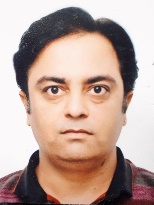 Emil:  ammit-394515@2freemail.comSelf-motivated problem solver. Interested in a suitable position in manufacturing or logistics industry, to utilize sound knowledge of production and assemblies, and 4 years sales experience. B.Com | 1999-2001 | Delhi universityMajor: Commercediploma in software management | 2000 |Major: Software managementproduction people managemantinventory managementCOMMUNICATIONBASIC ACCOUNTING  Assistant production manager | jan 2014 – may 2019Leading production for heat sealed battery plant. Key responsibilities include production control quality control, inward and outward for batteries and his parts all over the region manufacturing and trading of the company   supervisor | feb 2007 – nov 2013Supervising production team for helmet manufacturing and trading company. Key responsibilities include inventory (inward outward) people management, quality control, basic accounting.     sales executive | jan 2003 – jan 2007Handling sales for consumer electronics manufacturer, dealing with products like DVD players etc. Handling dealer accounts for Delhi NCRPersonal Detailsdob: 17/09/1979 | marital status: married| nationality: indianVISA STATUS : VISIT VISA